ESITO CONCORSO PUBBLICO PER TITOLI ED ESAMI PER LA COPERTURA A TEMPO INDETERMINATO DI N. 1 POSTO DI DIRIGENTE MEDICO DELL’AREA MEDICA E DELLE SPECIALITA’ MEDICHE – DISCIPLINA DI MEDICINA INTERNA. GRADUATORIA dei candidati in possesso dei requisiti generali e specifici richiesti dai Decreti Legislativi 165/2001 e 502/1992 e relative successive modifiche ed integrazioni e dal DPR n. 483/97, dal DPR 484/1997, alla data di scadenza del bando (7.11.2022): GRADUATORIA dei candidati in possesso di tutti i requisiti generali e specifici richiesti dal bando compresa l’iscrizione a partire dal terzo anno del corso di formazione specialistica in Medicina Interna o in disciplina equipollente o affine, ai sensi di quanto previsto dal comma 547 e ss. dell’art. 1 della Legge 30 dicembre 2018, n. 145 - così come modificati e integrati dalla Legge 8/2020 di conversione del D.L. 30 dicembre 2019 n. 162, alla data di scadenza del bando (7.11.2022), precisando che l’assunzione a tempo indeterminato è subordinata al conseguimento del titolo di specializzazione e all’esaurimento della graduatoria dei medici già specialisti alla data di scadenza del bando, fermo restando la possibilità di assunzione a tempo determinato con orario a tempo parziale al verificarsi delle condizioni previste nel medesimo art.1, comma 548 ter:Busto Arsizio, 3 gennaio 2023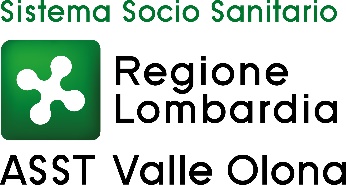 AZIENDA SOCIO – SANITARIA TERRITORIALEASST della Valle Olona21052 BUSTO ARSIZIO – Via A. Da Brescia, 1(D.G.R. N. X/4482 del 10/12/2015)posizione in graduatoriaCANDIDATIPunteggio totale titoli max 20esito prova scritta min 21 max 30 punti esito prova pratica min 21 max 30 punti esito prova orale min 14 max 20 punti punteggio finale max 1001PARMA LORENZO OLMO7,70029,00030,00020,00086,7002CALCATERRA BARBARA7,79326,00030,00020,00083,793posizione in graduatoriaCANDIDATIPunteggio totale titoli max 20esito prova scritta min 21 max 30 punti esito prova pratica min 21 max 30 punti esito prova orale min 14 max 20 punti punteggio finale max 1001PAGLIARO ERICA3,81930,00028,00020,00081,8192FINOTTO ALESSANDRA1,53028,00027,00020,00076,530